BACCALAURÉAT PROFESSIONNELÉtude et Définition de Produits IndustrielsÉpreuve E3 - Unité : U 34Réalisation d'un projet en CAODurée : 10 heures			SESSION 2018			Coefficient : 4Compétences et connaissances technologiques associées sur lesquelles porte l'épreuve :C 11 :	Décoder un CDCF C 12 :	Analyser un produitC 14 :	Collecter les données C 21 :	organiser son travailC 31 :	définir une solution, un projet en exploitant des outils informatiquesC 41 :	Communiquer dans le cadre d'une revue de projet 	Ce sujet comporte :		- Dossier de présentation page :	2/14		- Dossier technique pages :		3/14	à 	5/14		- Dossier ressources pages:		6/14	à	8/14		- Dossier travail pages :		9/14	à 	14/14	Documents à rendre par le candidat :		- Dossier FLYINGBUGGY-2018-XXXX		(XXXX : n° du candidat)		- Fiche de procédure  page 14/14	Calculatrice autorisée conformément à la circulaire N° 2015-178 du 01/10/2015 et documents personnels autorisés.DOSSIERDEPRÉSENTATIONVisualiser le diaporama « Présentation FLINGBUGGY » 	DOSSIERTECHNIQUE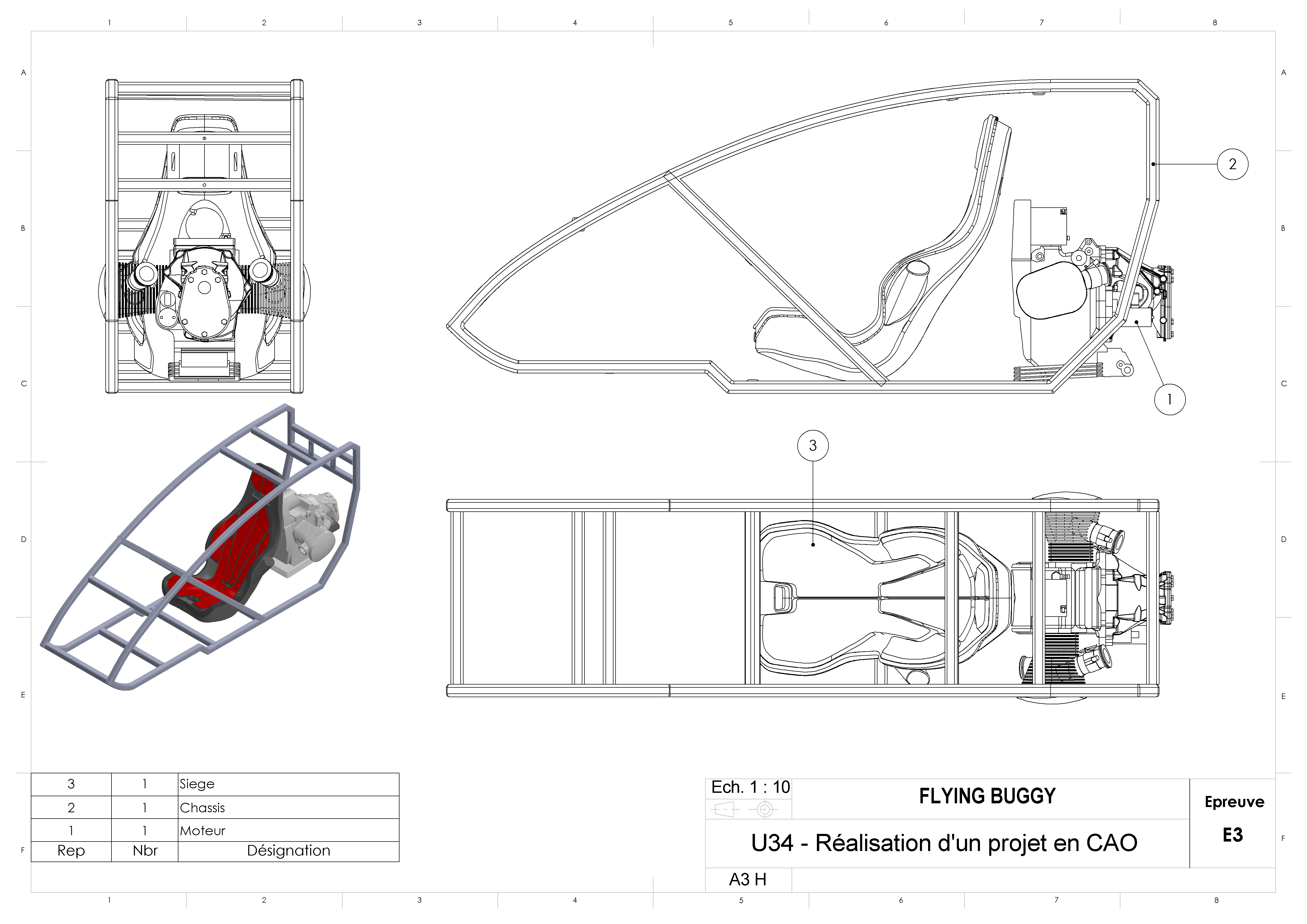 Spécifications du SkyRunner 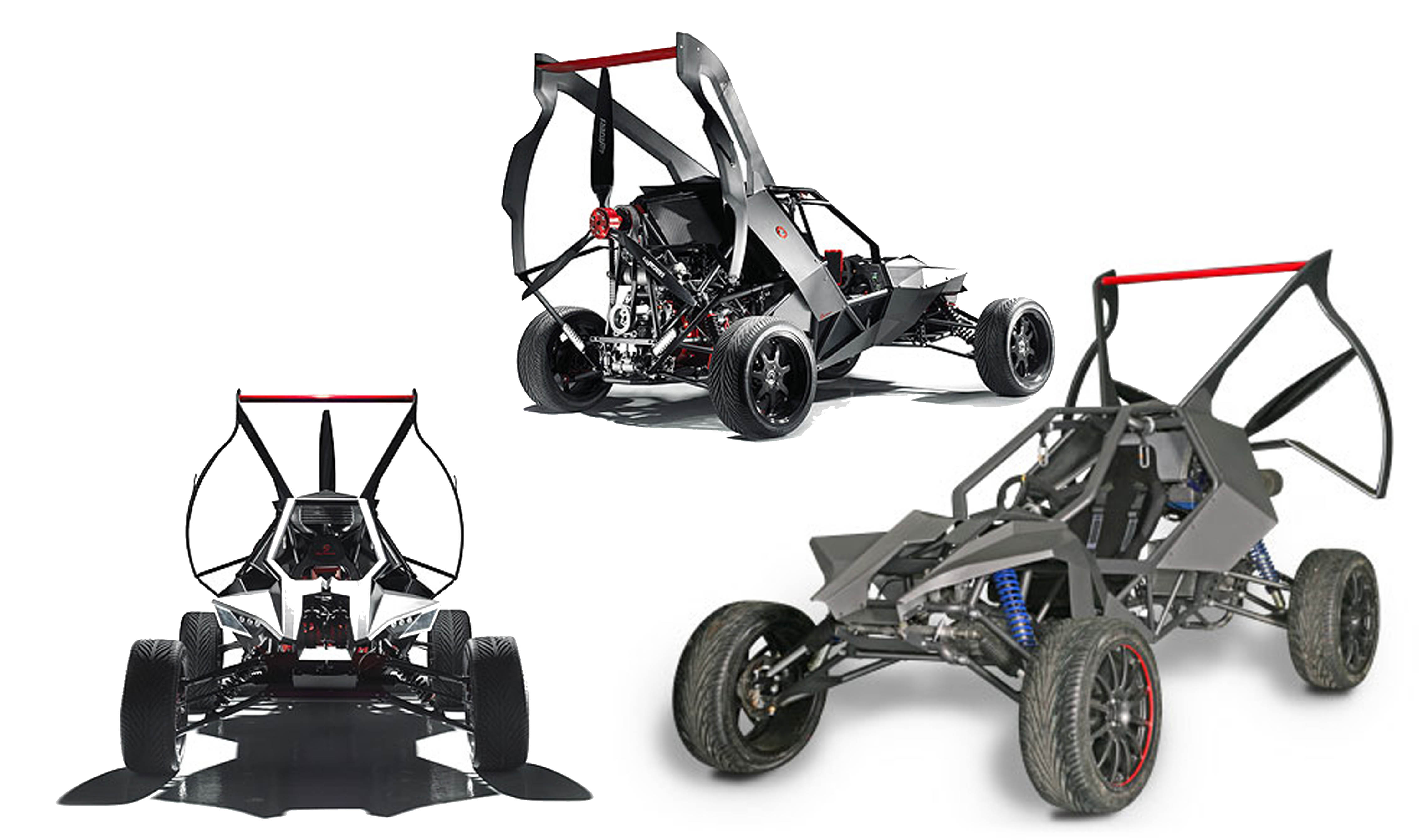 Le buggy de skyrunner (420kg) est doté du moteur Ford Eco Boost 1l qui produit un couple de 100Nm et propulse le véhicule de 0 - 100 km/h en 4,3s. Sa vitesse maxi est de 185 km/h au sol et de 89km/h en vol. Avec un plein, le buggy a une autonomie de 805 km sur route et de 322 km dans les airs. Le skyrunner peut voler à une altitude maxi de 10 000 pieds.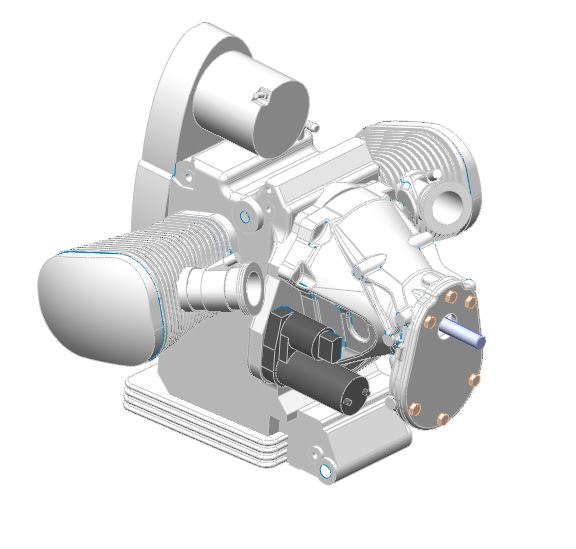 Caractéristiques du moteur utilisé sur le prototype FB0 (moteur BMW) :Cm = 100 NmP = 120 chN max = 8 000 tr/min (N moy = 5 000 tr/min)DOSSIERRESSOURCESConsulter le dossier pièces standards(U34-2018\ CANDIDAT \ MAQUETTE NUMÉRIQUE\ PIÈCES STANDARDS)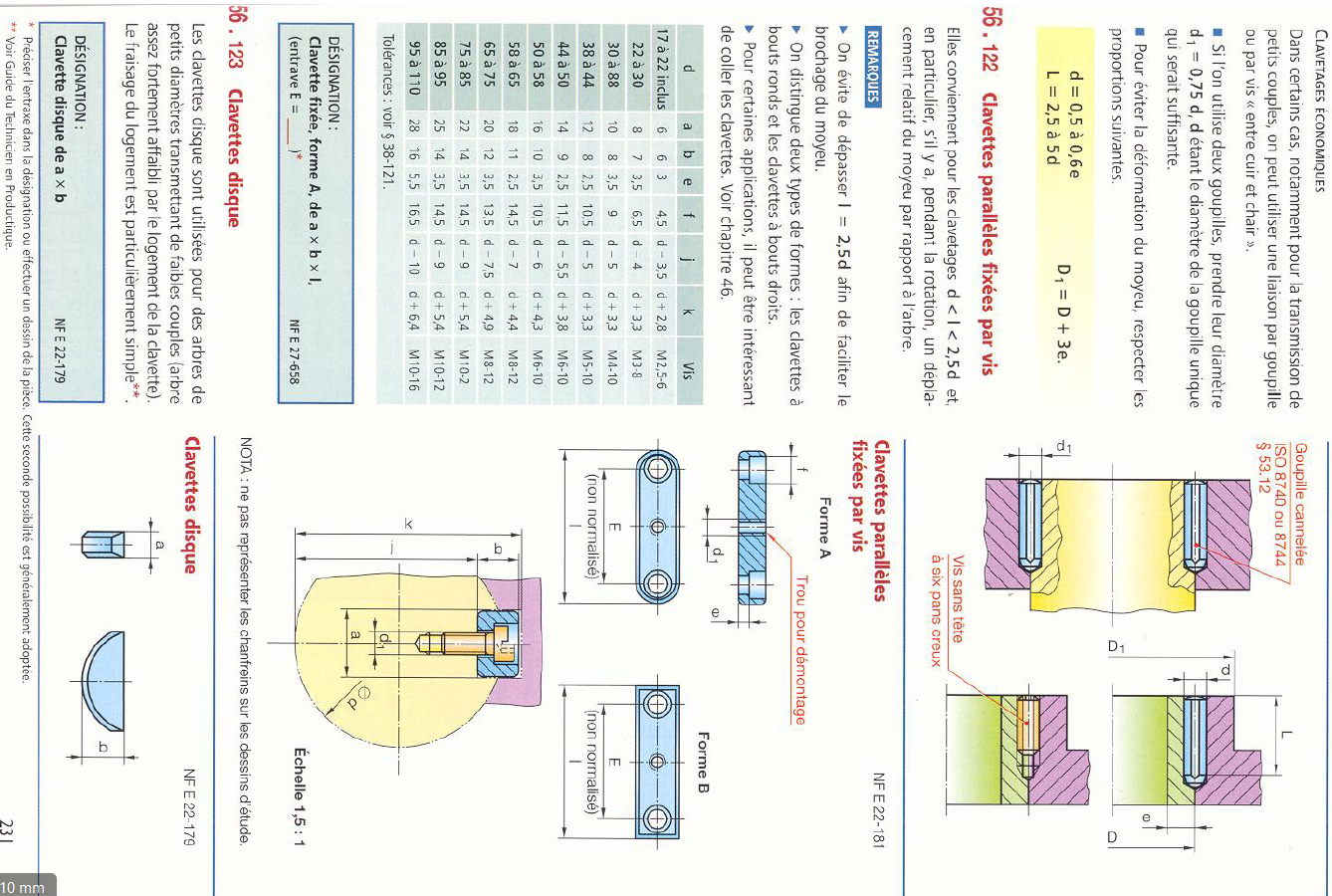 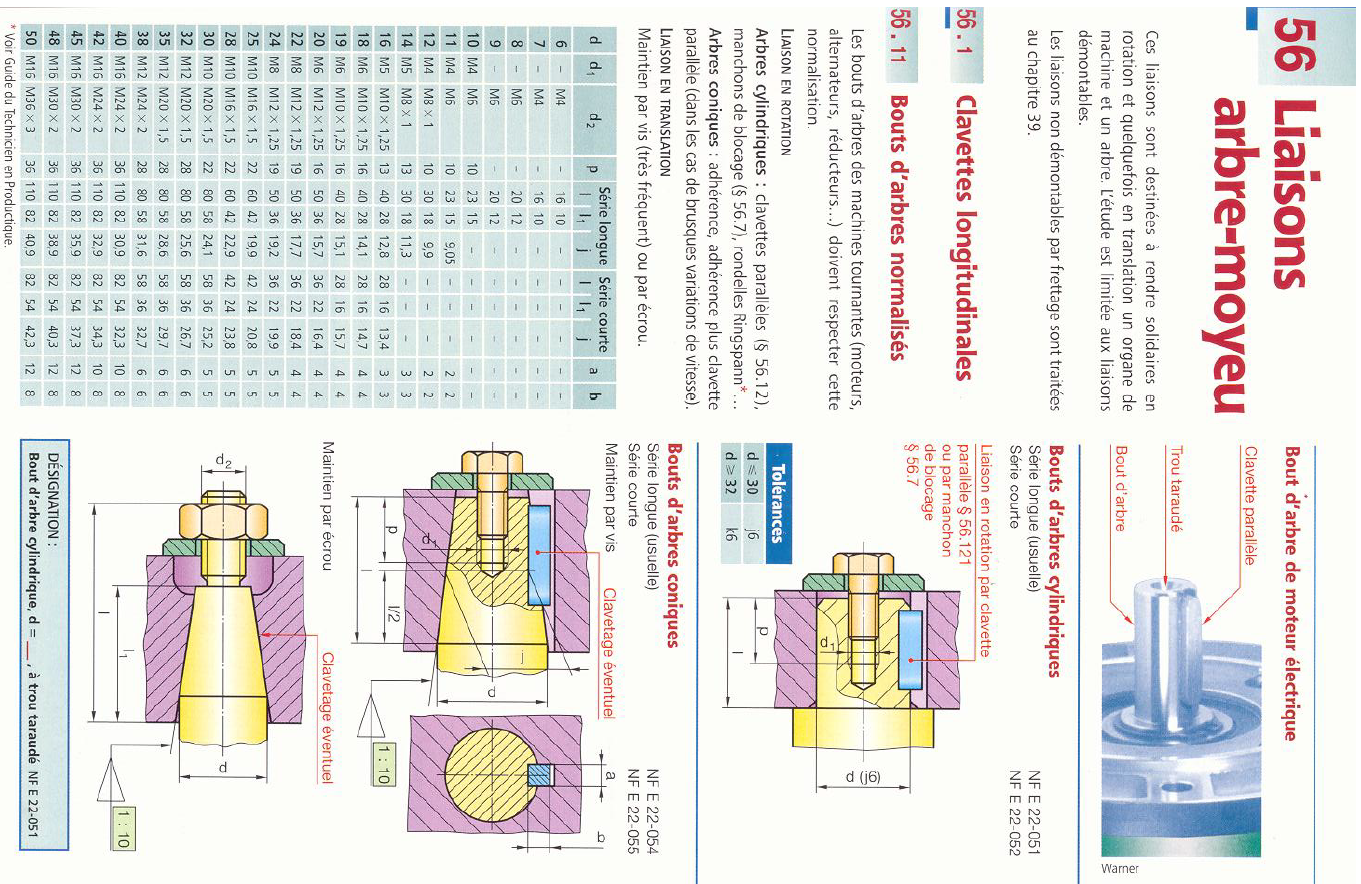 	Écrou à encoches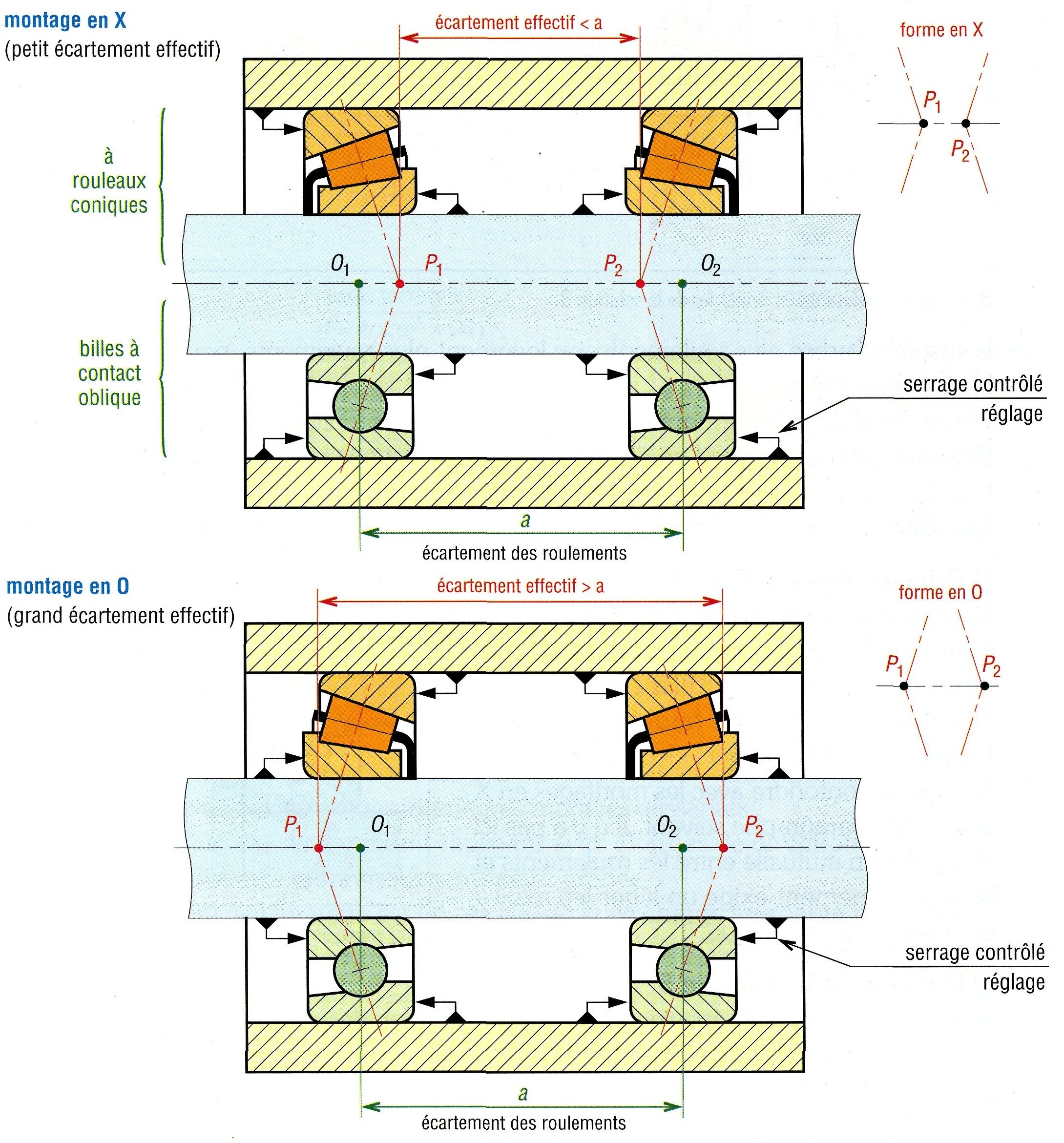 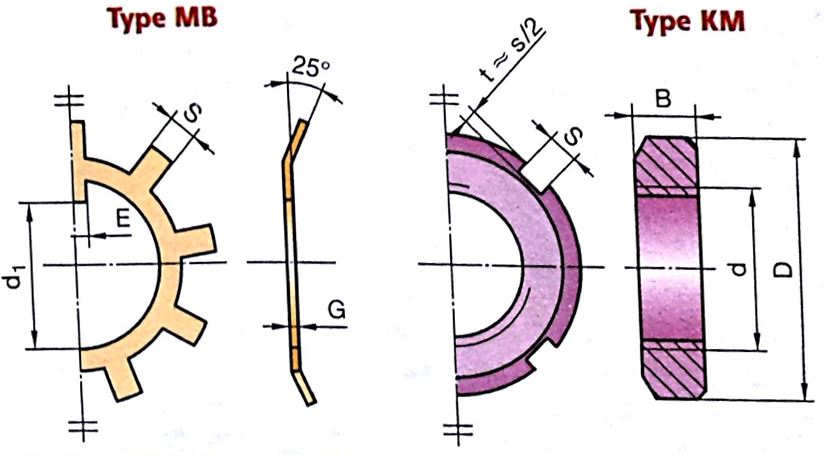 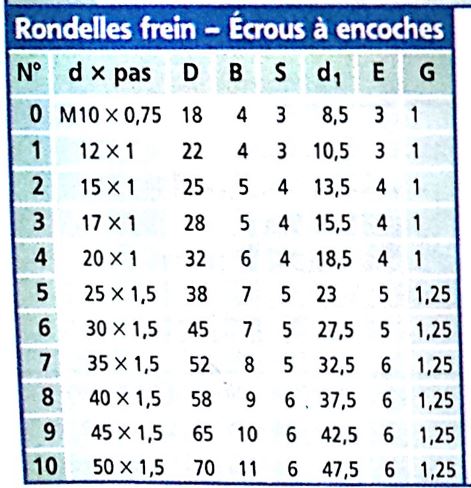 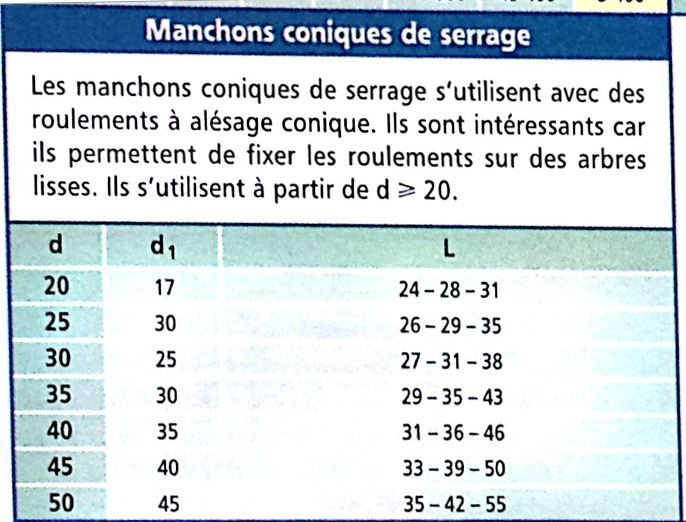 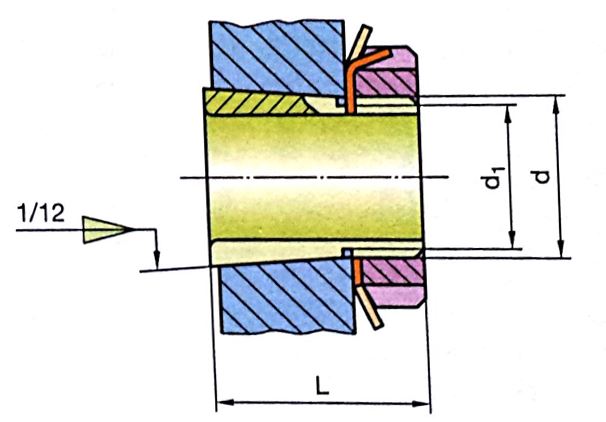 DOSSIER DE TRAVAILTemps estimé de composition :Voir fiche procédure page 14/14On vous demande de concevoir la transmission par courroie entre l’arbre moteur et l’arbre de l’hélice. Pour cela, vous travaillerez dans 2 zones d’études. Il faudra réaliser les pièces et les liaisons suivantes :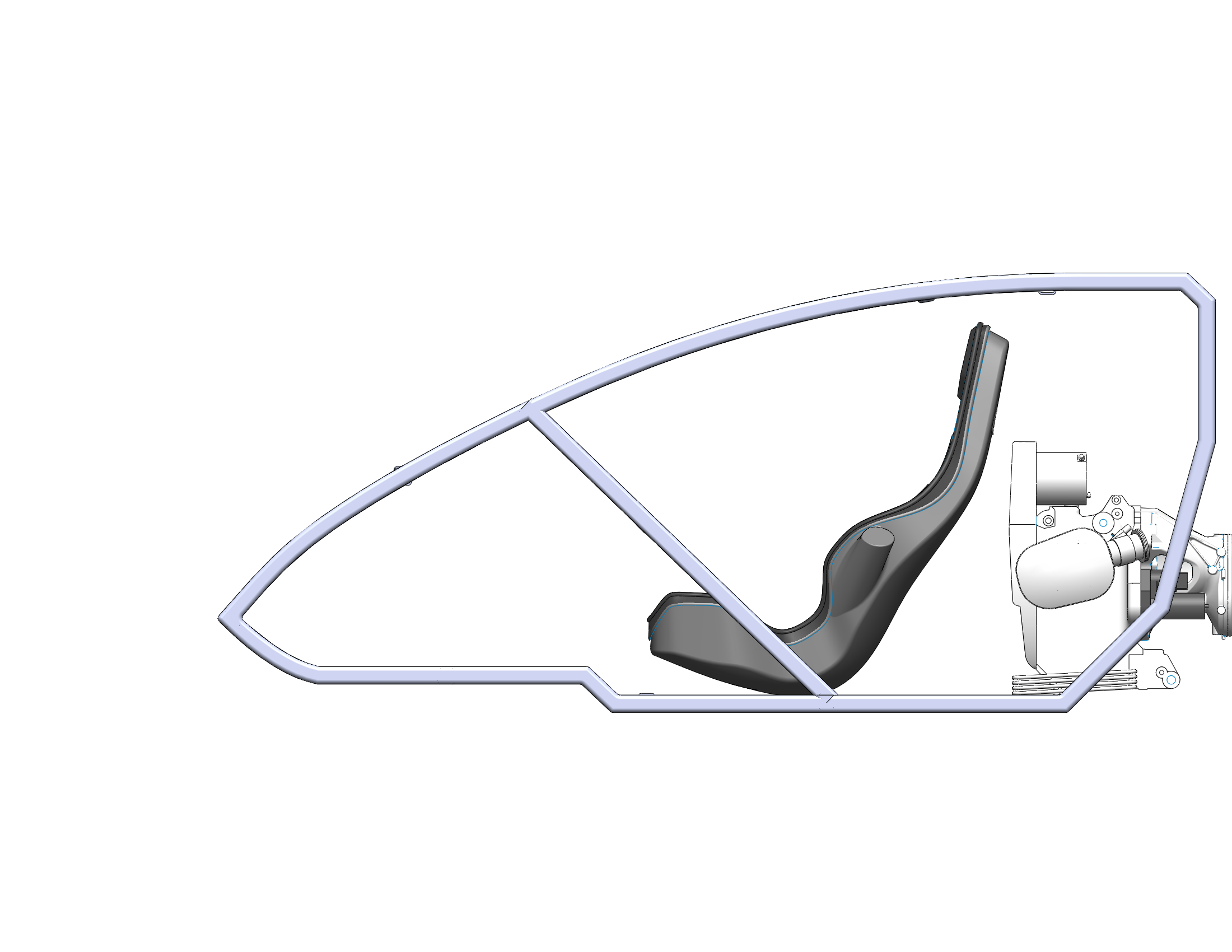 ZONE D’ÉTUDE 1UTILISER LE DOSSIER PIÈCES STANDARDS pour les prochaines tâchesTâche 1 : liaison arbre moteur / poulie motrice 	temps conseillé : 1 h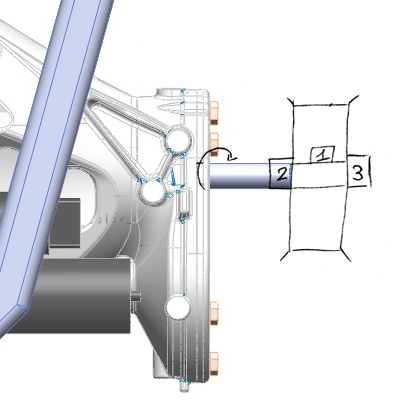 Ouvrir l’assemblage FLYINGBUGGY.sldasmCréer une liaison encastrement démontable entre l’arbre moteur et la poulie arbre moteur en respectant le schéma ci-contre.Respecter une distance de 15 mm entre le flasque moteur et la poulie arbre moteurVous êtes libre de modifier l’arbre moteur, la poulie et d’utiliser les pièces standards fournies dans le dossier ressources.Enregistrez votre assemblage FLYINGBUGGY.SLDASM et les fichiers pièces utilisés dans le dossier U34-2018-XXXX (numéro du candidat)Tableau récapitulatif des modifications à effectuerZONE D’ÉTUDE 2Tâche 2 : Barres et pièces de renfort 	temps conseillé : 1 h 15Afin de positionner l’arbre hélice, on vous demande de créer des barres et pièces de renfort qui seront soudées sur le châssis.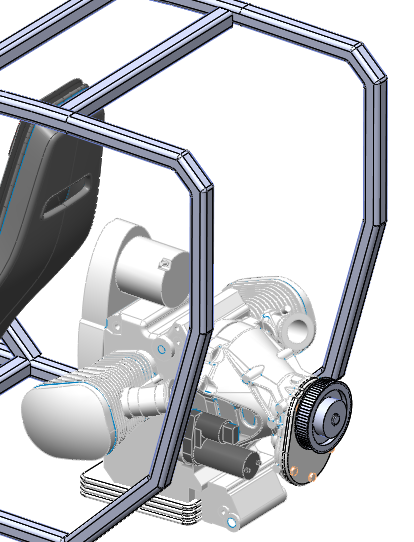 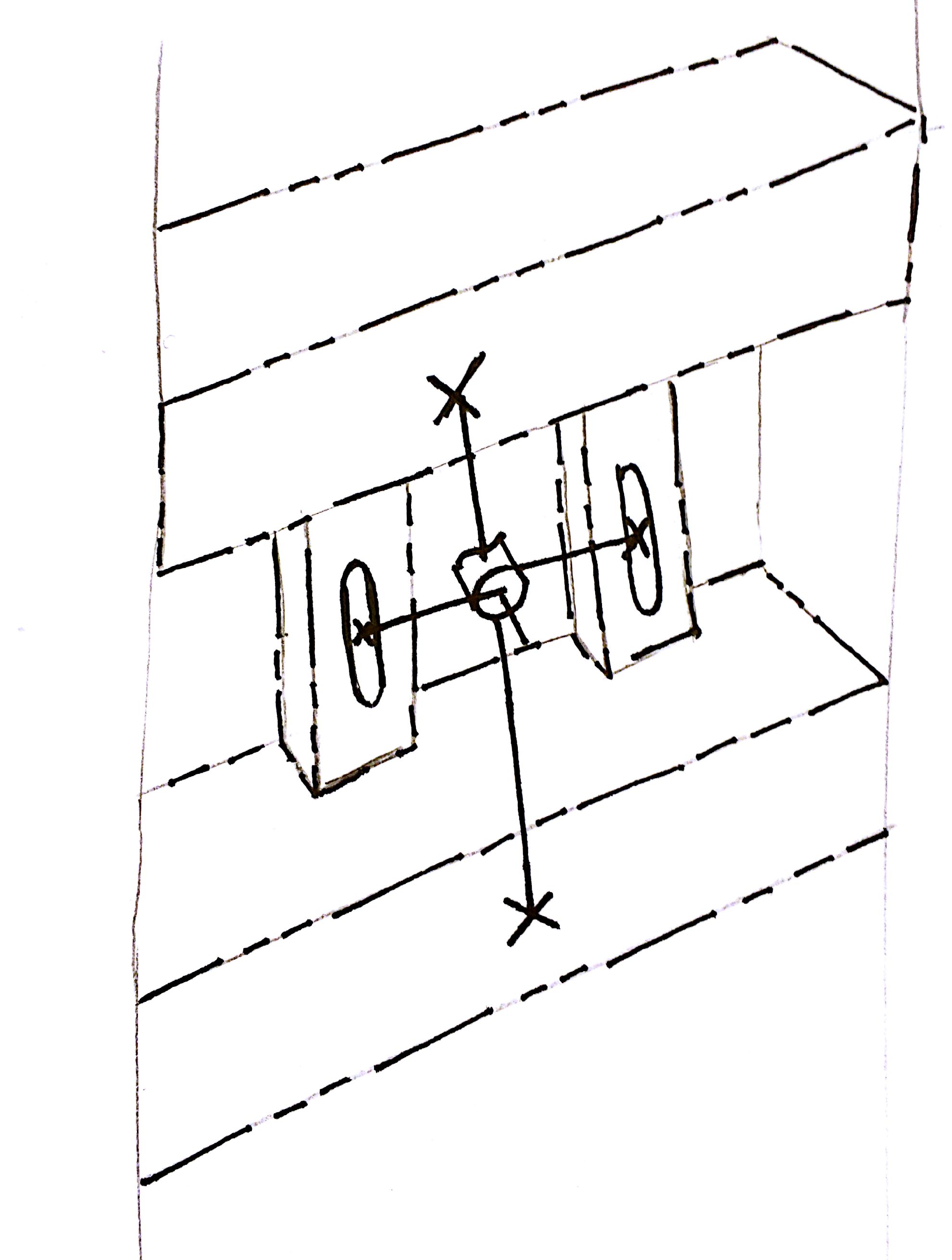 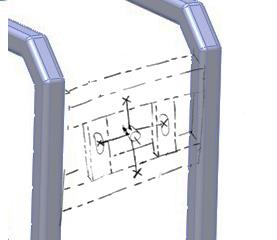 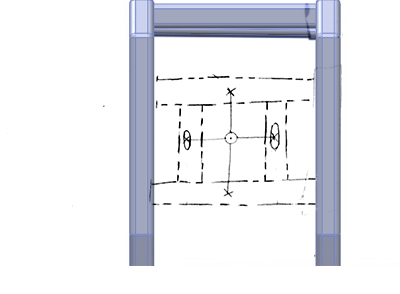 Il faudra :Modifier le châssis et créer deux barres en construction soudée en tube carré de 40 mm, avec une distance verticale de 110 mm entre les deux profilés.Le plan médian des 2 barres de renfort (Plan 1 dans l’assemblage) correspond à l’entraxe arbre moteur / arbre de l’hélice (420 mm)Créer les 2 pièces de renfort d’épaisseur 4mm permettant le réglage de la tension de courroie par le biais de 2 trous oblongsSauvegarder les fichiersTableau récapitulatif des modifications à effectuerTâche 3 : Fixation du Guide hélice 	temps conseillé : 30 minVous devez terminer la conception de la pièce « Guide hélice » qui accueillera l’arbre hélice ainsi que le guidage en rotation, en respectant le cahier des charges ci-dessous :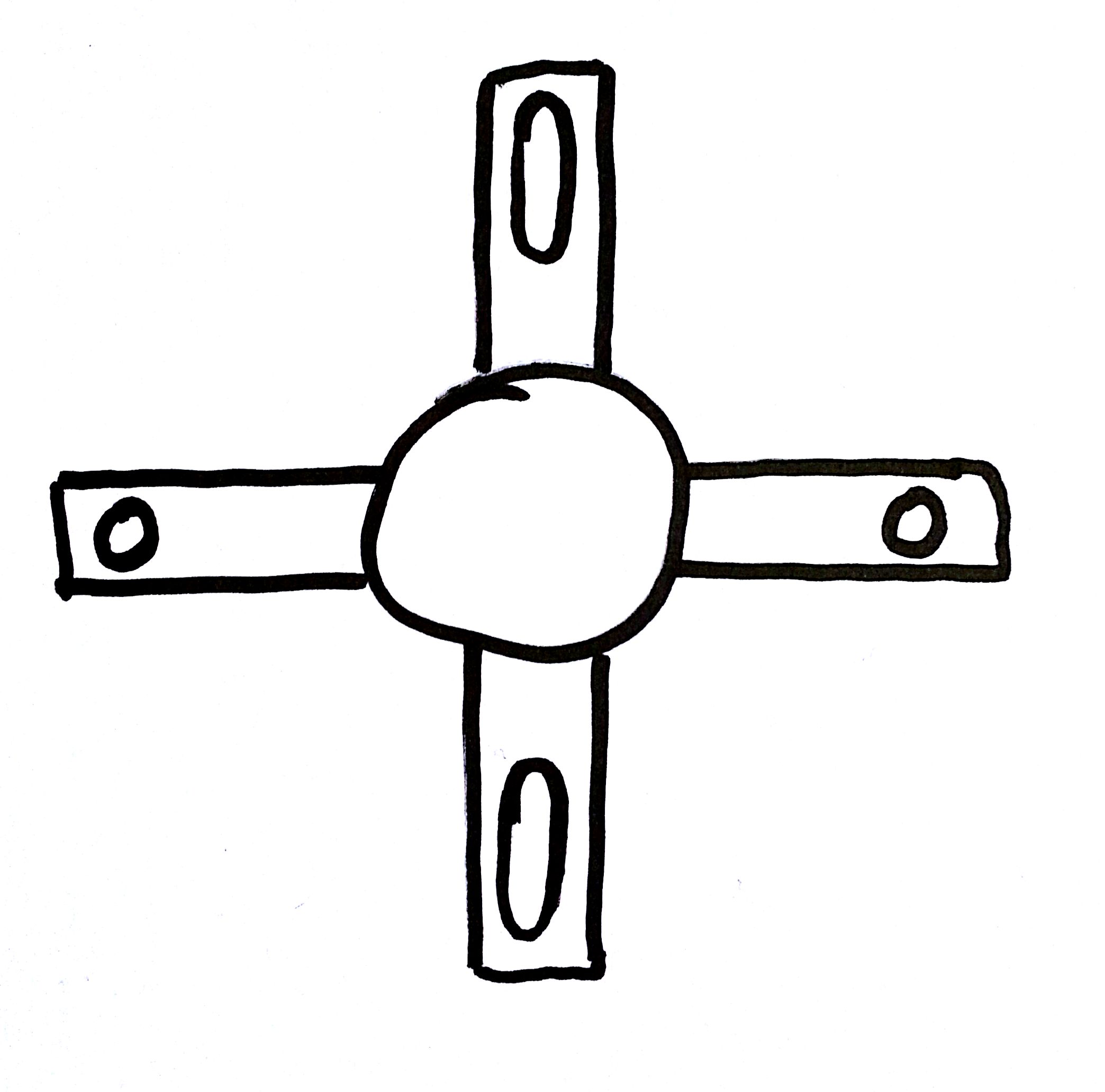 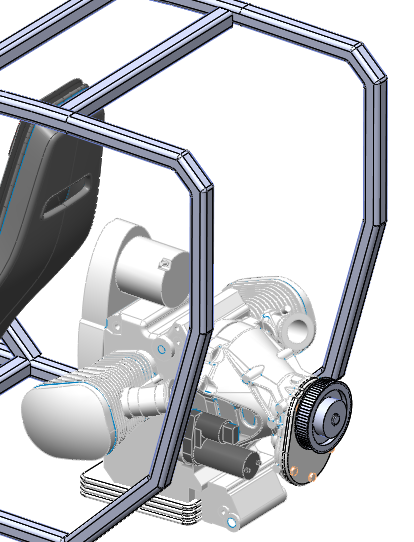 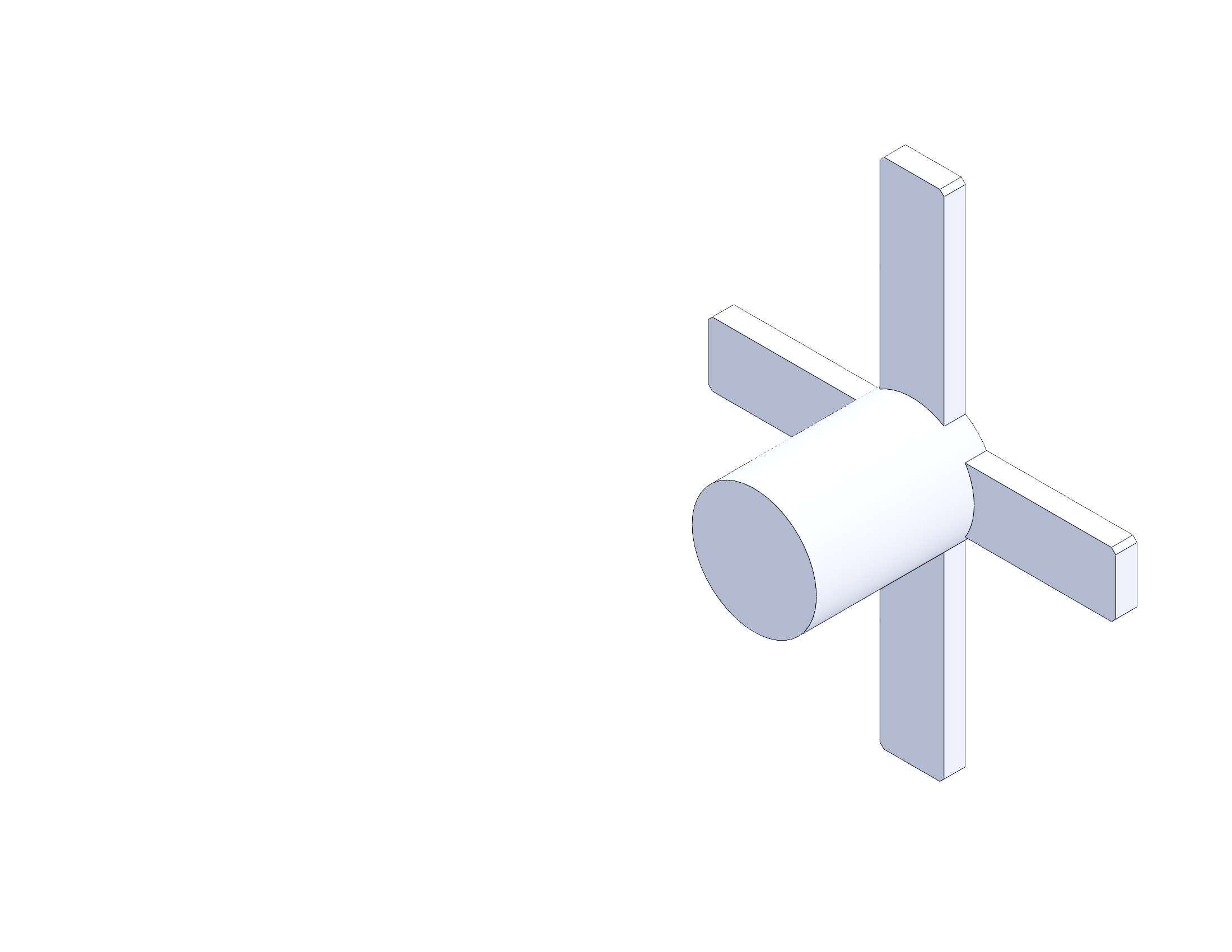 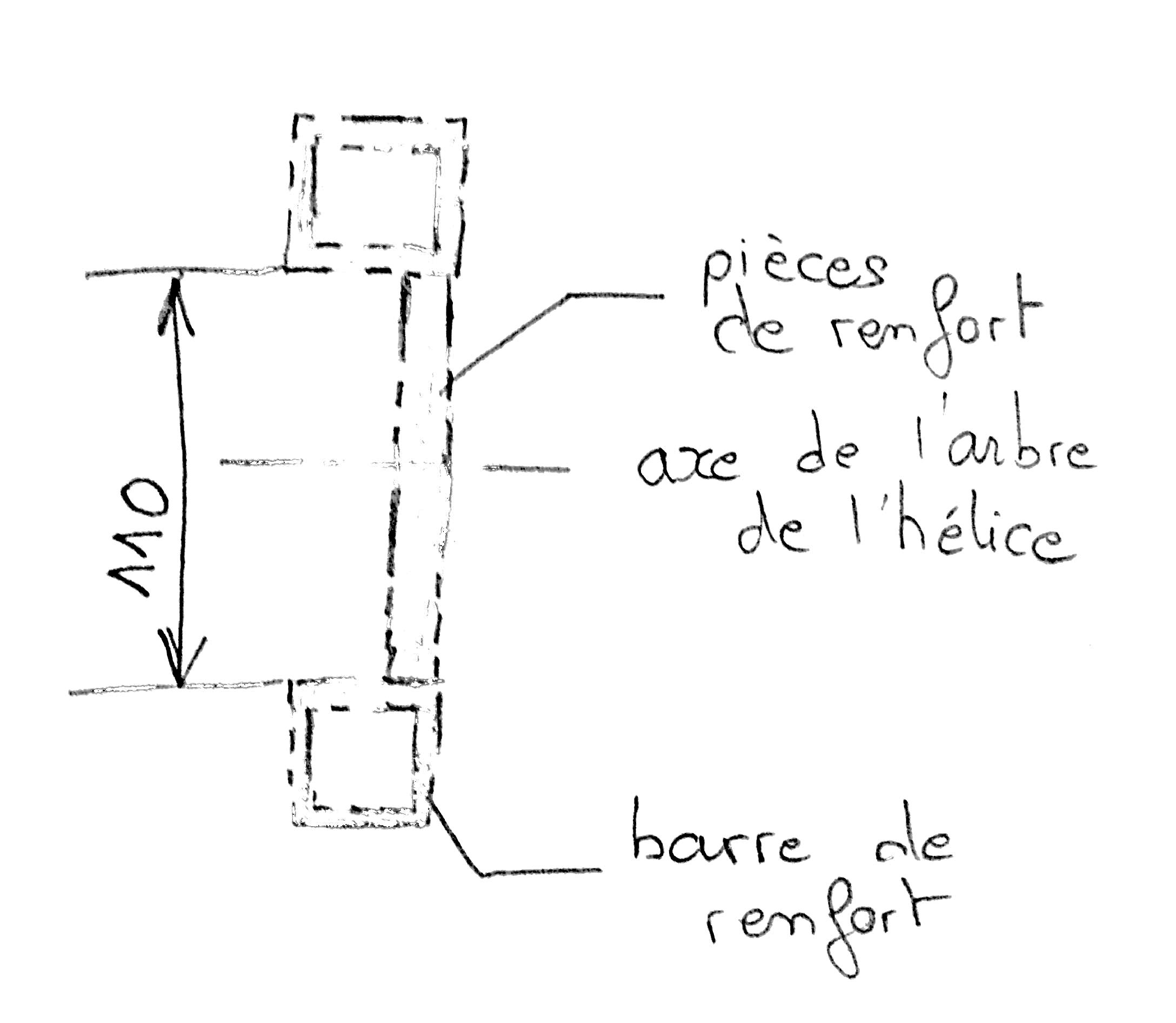 Ouvrir la pièce Guide hélice.sldprtAidez-vous des schémas ci-contreCréer les trous (lisses et oblongs) de fixation, voir croquis ci-dessusInsérer le guide hélice et le mettre en position à l’aide des pièces standards fournies dans l’assemblage Tableau récapitulatif des modifications à effectuerSauvegarder les fichiersTâche 4 : Guidage en rotation	temps conseillé : 2 h 30Vous devez concevoir le guidage en rotation de l’arbre hélice sur le guide hélice modifié en tâche 3 en respectant le cahier des charges ci-dessous et le schéma ci-dessous :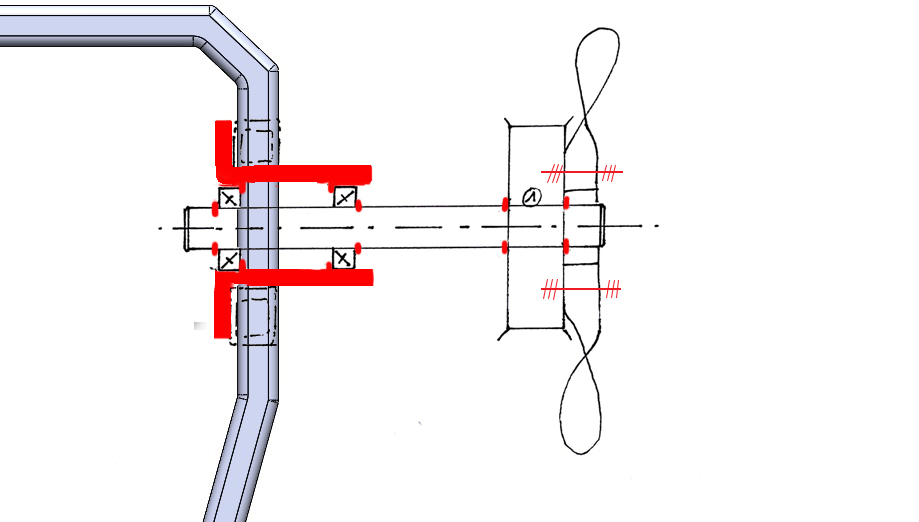 Modifier le guide héliceModifier l’arbre hélice Utilisation de deux roulements à billes à contact obliqueMontage en OInsérer les roulements dans l’assemblageTableau récapitulatif des modifications à effectuerSauvegarder les fichiersTâche 5 : Fixation de l’hélice	 temps conseillé : 1h30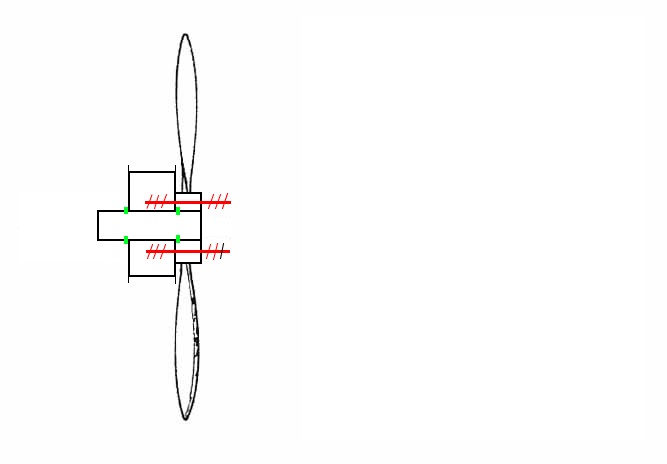 Aligner la poulie hélice avec la poulie arbre moteurModifier l’arbre hélice et la poulie hélice pour réaliser le clavetageRéaliser les arrêts axiauxInsérer l’hélice.sldasmModifier la poulie hélice afin de réaliser la liaison encastrement (4 goujons+écrous+rondelles)Tableau récapitulatif des modifications à effectuerSauvegarder les fichiersTâche 6 : Mise en plan du montage de l’arbre hélice	temps conseillé : 1hRéaliser une mise en plan au format A3 du montage de l’arbre hélice :avec une vue en coupe passant par l’axe de l’arbre hélice (échelle 1 : 1)avec une vue isométrique en couleur (échelle 1 : 2)utiliser le fond de plan fourni dans le dossier MAQUETTE NUMÉRIQUEenregistrer le plan au format pdf (montage arbre hélice.sldrw)imprimez le planSauvegarder tous vos fichiers dans le dossier U34-2018-XXXX		temps conseillé : 5 minFICHE DE PROCÉDUREMISE EN ŒUVRE DU SYSTÈMEMatériel et LogicielDÉBUT DE SESSIONmettre sous tension les périphériques et le micro-ordinateur,renommer le dossier U34-2018 de C : \ en FLYINGBUGGY-2018-XXXX   (XXXX : n° du candidat).SESSION DE TRAVAIL	Le candidat est responsable de la sauvegarde régulière de son travail dans le dossier : FLYINGBUGGY-2018-XXXX.FIN DE SESSIONeffectuer les sorties imprimante demandées,vérifier la présence des fichiers du travail produit dans le dossier FLYINGBUGGY-2018-XXXX,appeler le surveillant correcteur pour :enregistrer le contenu de FLYINGBUGGY-2018-XXXX sur un support externe,vérifier et certifier le transfert correct sur le support externe,Fichiers sauvegardés :Dossier : FLYINGBUGGY-2018-XXXXFichiers :		Impressions :Les documents imprimés seront agrafés à cette copie LECTURE DES DOCUMENTS15 minTÂCHE 1 : liaison arbre moteur / poulie motrice1h00TÂCHE 2 : barres et pièces de renfort1h15TÂCHE 3 : fixation du guide hélice30 minTÂCHE 4 : guidage en rotation2h30TÂCHE 5 : fixation de l’hélice1h30TÂCHE 6 : mise en plan du montage  de l’arbre hélice1hTOTAL :8 h 00Fichiers solidworksÀ modifierÀ insérer dans l’assemblageFLYINGBUGGY.sldasmXPoulie arbre moteurXXPièces standards assurant la liaison encastrement et les arrêts axiauxXFichiers SolidworksÀ modifierÀ insérer dans l’assemblageÀ créerFLYINGBUGGY.sldasmX2 pièces de renfortXX2 barres de renfortXXFichiers SolidworksÀ modifierÀ insérer dans l’assemblageGuide héliceXVis XÉcrousXRondellesXFichiers SolidworksÀ modifierÀ insérer dans l’assemblageGuide héliceXXArbre héliceXX2 roulementsXÉcrou à encochesXRondelle freinXFichiers SolidworksÀ modifierÀ insérer dans l’assemblageArbre héliceXXPoulie héliceXXGoujon M8 x 60XRondellesXÉcrou H FR M8XFiche de suiviFiche de suiviÀ remplir par le surveillant-correcteurÀ remplir par le surveillant-correcteurDÉBUT DE SESSIONINCIDENTSDÉROULEMENTINCIDENTSFIN DE SESSIONINCIDENTS